Российская  Федерация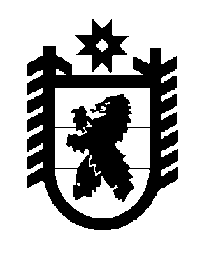 Республика КарелияСовет Повенецкогогородского поселения  15 Сессия  3   созываРЕШЕНИЕОт _28.10.2014г.                                                                                    № - 64ПовенецО передаче части полномочий  по формированию и исполнению бюджета поселения на 2015 годВ соответствии с частью 4 статьи 15 Федерального закона « Об общих   принципах  организации местного самоуправления в Российской Федерации » от  года №-131-ФЗ Совет Повенецкого городского поселенияРЕШИЛ:1..  Передать полномочия  на 2015 год по формированию бюджета поселения на 2015 год и перспективного финансового плана на период до 2017 года, по исполнению данного бюджета и финансовому контролю за его исполнением в 2015 году. Администрации муниципального образования « Медвежьегорский муниципальный район»2.  Предоставить главе  Повенецкого городского поселения право на заключение   вышеупомянутого  соглашения.Председатель Совета                                                                                           Лыткина И В Глава Повенецкого городскогоПоселения                                                                                                              Горянский Л М 